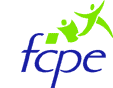 Association de parents d’élèvesCollège Lucie et Raymond AubracCOMPTE RENDU DU CONSEIL DE LA CLASSE DE 6e D27/11 /2017Présents- Principale : Mme MENGIN,- Conseiller principal d’éducation : M. LESHAURIS, -Infirmière : Mme NYCKEES ZEGHOUDI,- Professeure principale : Madame PENET (Sciences Physiques et Technologie)- Professeur(e)s : Mr FERARD (mathématiques), Mme BERNARDO (Français), Mme CANTEUX (Histoire-Géographie), Mlle LASOTA (Anglais).- Elèves délégués : Mathias DUPUIS, Andréa HUMBERT,- Parents délégués : Mme KLAPISCH, Mme POLACK.Excusé(e)s : Mme RITALY (SVT), M. POISSENOT (Education Musicale), Mme RODRIGUEZ (Arts Plastiques), Mme PHILIBERT DESBENOIT (Chinois), Mr BARNY (EPS).12 élèves font du chinois. 10 élèves participent à l’aide aux devoirs.3 élèves posent des problèmes de comportement.Appréciation générale de Mme PENET, professeure principale :Classe agréable, dynamique d’un bon niveau, mais beaucoup de bavardages et d’agitation, et un manque d’attention général. Appréciation des professeur(e)s :Mme BERNARDO, Français : classe sympathique mais il y a des bavardages et une lenteur induite par une difficulté à se mettre au travail.La classe se distingue par 3 groupes : Un groupe qui a déjà validé les compétences requises en fin de cycle 3,Un groupe en cours d’acquisition,Et un groupe très fragile composé de 7 personnes. Mr FERARD, Mathématiques: L’ambiance est plutôt studieuse malgré la présence de bavardages, un petit groupe a des facilités, et un petit groupe est en difficulté.Mme CANTEUX, Histoire-Géographie. Classe sympathique et dynamique, qui a toutefois du mal à se mettre au travail et à canaliser son énergie en début de cours. La mise au travail devrait être plus efficace. Des bavardages, surtout entre les activités perturbent le cours. Les résultats sont hétérogènes, avec 12 élèves qui ont un bon niveau, et 7 qui sont en difficulté, avec notamment des problèmes de langue, lecture, compréhension des consignes et des documents.Mlle LASOTA, Anglais : Bon niveau général, certains élèves sont très motivés, beaucoup de bavardages toutefois.Mr BARNY, EPS : Classe agréable, mais problème d’attention surtout auprès des garçons.  Mme RITALY, SVT : Classe vive et sympathique, mais l’adaptation aux méthodes sont lentes.Mme PENET, Sciences Physiques et Technologie : Classe agitée et dynamique, plutôt meilleure en Technologie qu’en Sciences Physiques.Mme PHILIBERT-DESBENOIT : Des prises de paroles intempestives, quelques élèves ont des problèmes de comportement et se moquent de leurs camarades. Beaucoup de bruit et de bavardages.Appréciation « Vie Scolaire » :Mr LESHAURIS: Quelques retards sont à déplorer.Informe de l’existence d’un atelier « rééducation en écriture » qui pourra accueillir 16 élèves, à raison de 6 séances dans l’année.Délégués élèves : bonne ambiance malgré quelques bavardages qui dérangent les autres.  Ils déplorent le manque d’attention pendant certains cours. Précisent que la carte du CDI n’est nécessaire que pour l’emprunt de livres.Délégués parents : Font part de la présence de bavardages rapportés par leurs enfants. Dans l’ensemble les enfants s’adaptent bien au collège et à leur classe, et profitent avec plaisir du CDI. Quelques élèves mentionnent des difficultés persistantes depuis l’école élémentaire avec les mathématiques.MENTIONS :Ont été attribués pendant le conseil de classe :11 Félicitations,10 Encouragements,1 Avertissement  « conduite » & avertissement « travail »,2 Avertissements « conduite ».6 élèves ont été proposés pour l’atelier « rééducation écriture », 5 pour les cours en FLS (Français Langue Seconde), et 1 élève a été proposé pour rejoindre les 10 élèves participants déjà à l’ATP.Parents délégués :Marianne KLAPISCH                                                            Delphine VENNEMANI                                  Camille POLACK                                Pour nous contacter par mail : site FCPE du collège Lucie et Raymond Aubrachttp://fcpe75-lucie-aubrac.hautetfort.com/apps/contact/index.php